Helo!Dyma eich gweithgareddau iaith a maths ar gyfer yr wythnos yma. Rydyn ni'n gobeithio eich bod chi gyd yn iawn!  Rydyn ni'n gweld eisiau chi gyd yn fawr iawn.Danfonwch lun ohonoch chi'n gwneud y tasgau yma ar Twitter, byddwn ni'n ddwli gweld y lluniau!Cadwch yn ddiogel!Miss Law a Mrs Evans.Hello!Here are your language and maths activities for this week.We hope your all ok! We’re missing you all very much. Send us a picture of you completing the activities on Twitter, we’d love to see pictures!Stay safe!Miss Law and Mrs Evans Dyma eich tasgau ar gyfer yr wythnos honBeth am wneud ychydig bach o wyddoniaeth?Dyma rhai syniadau gewch chi wneud yn y tŷ!Here are your tasks for this week:What about doing a bit of science?Here are some ideas you could do in the house!Create your ow Lava Lamp! 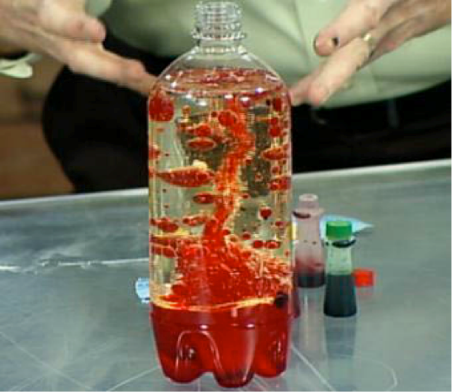 You will need:Water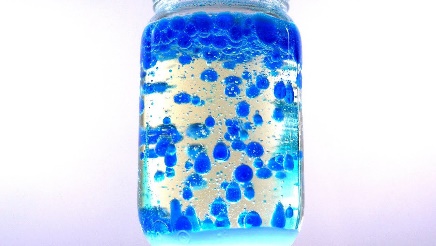 Vegetable oil Clear plastic bottle or jar Food colouringSaltFill each bottle or jar with two-thirds full with water.Add a couple of drops of food colouring to the water.Fill the bottle / jar with oil.   Leave a gap at the top of the bottle/jar.  Add the salt.Watch to see what happens!Magic Milk!You will need: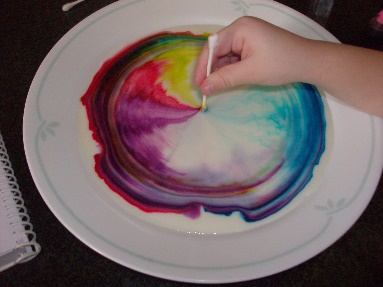 Full fat milkFood colouringWashing up liquid Shallow bowl or platePour some milk into a shallow bowl or plate until the milk covers the bottom.Add some drops of food colouring on the milk.  You can use more than once colour, just make sure you add 3-4 drops of each colour.Add a drop of washing up liquid into the centre of the milk.  You can use cotton buds to mix. What happens?Baking soda volcano!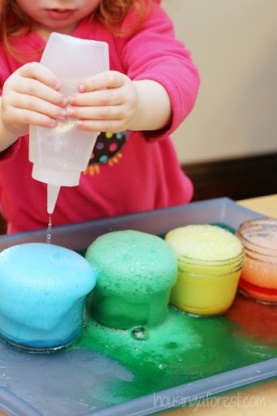 You will need:Baking soda VinegarA container to hold everything and avoid a mess!A cloth – just in case!Place some of the baking soda into your container Pour in some of the vinegar Watch what happens!M&M or Skittle Rainbow!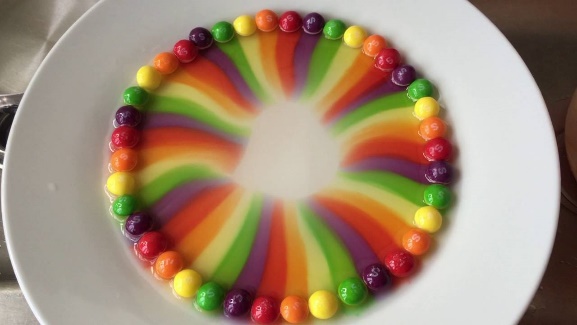 M&M’s/SkittlesWaterWhite plate Arrange the M&M’s/Skittles in a circle around the plate. Carefully pour water into the centre of the plate, until it just covers the M&M’s/Skittles.Watch the colours stretch and blend!Bydd yn hyfryd gweld lluniau o'ch arbrofion ar Twitter!It would be lovely to see pictures of your experiments on Twitter!